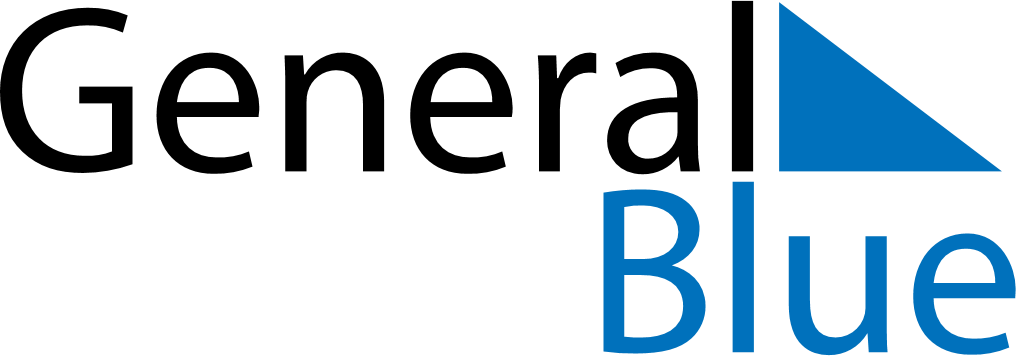 November 2029November 2029November 2029November 2029San MarinoSan MarinoSan MarinoSundayMondayTuesdayWednesdayThursdayFridayFridaySaturday1223All Saints’ DayCommemoration of the deceasedCommemoration of the deceased4567899101112131415161617181920212223232425262728293030